Supplementary InformationSupplementary Table 1. Description of predictors.Supplementary Table 2. Classification results for preference question in different models using all/top features.Supplementary Table 3. Results of linear and quadratic models for predicting spatial presence and engagement by full-scale IQ.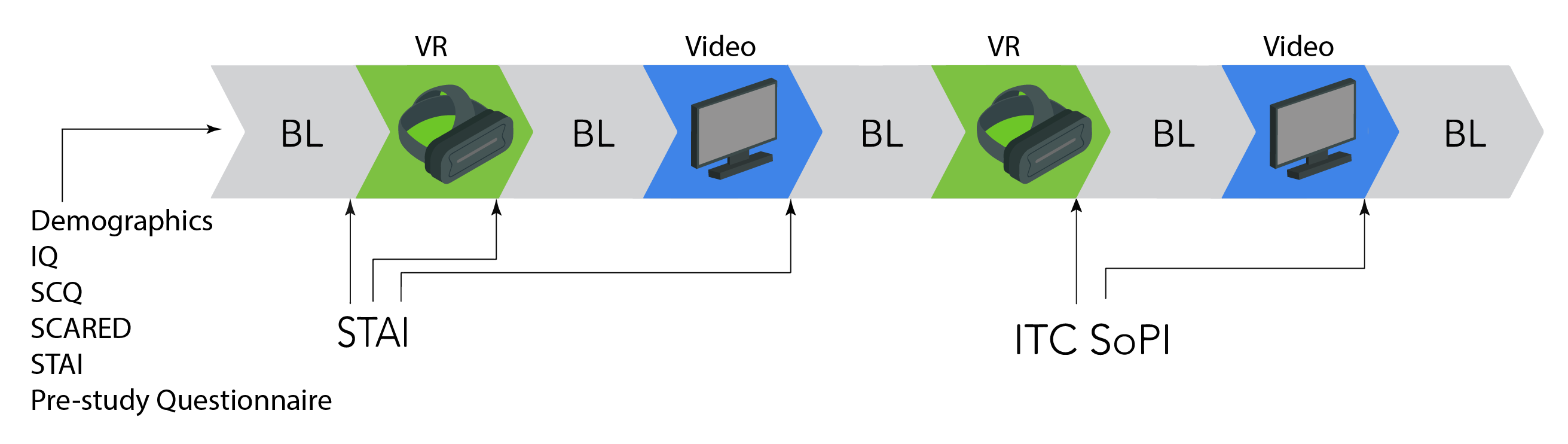 Figure 1. Timing and order of questionnaire administration (BL: baseline, VR: virtual reality, SCQ: Social Communication Questionnaire, SCARED: Screen for Anxiety Related Emotional Disorders; STAI: State-Trait Anxiety Inventory, ITC-SoPI: Independent Television Commission – Sense of Presence Inventory).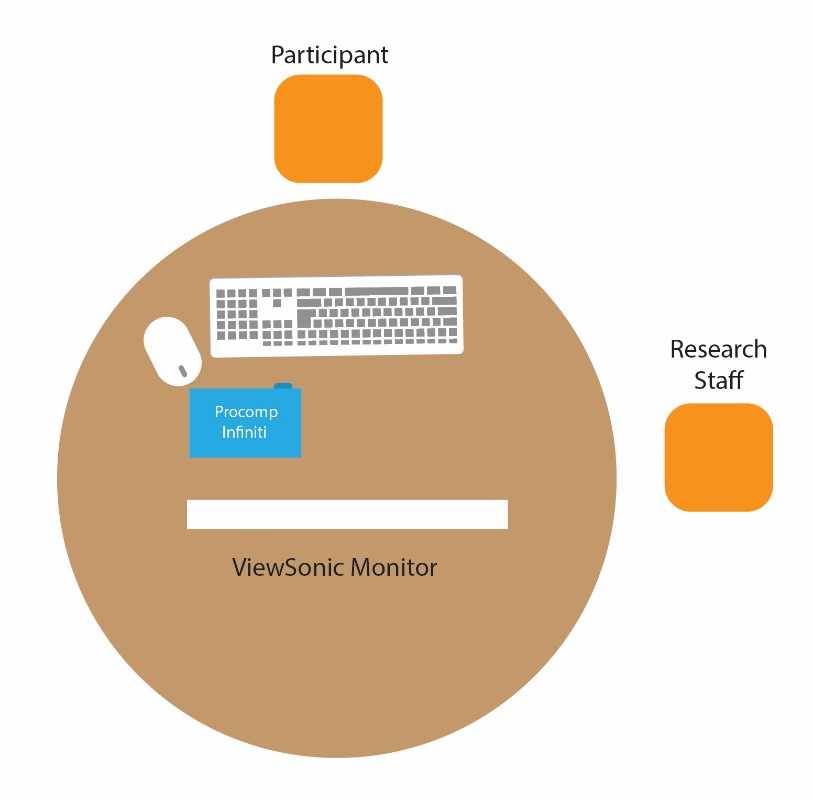 Figure 2. Schematic of the experiment room.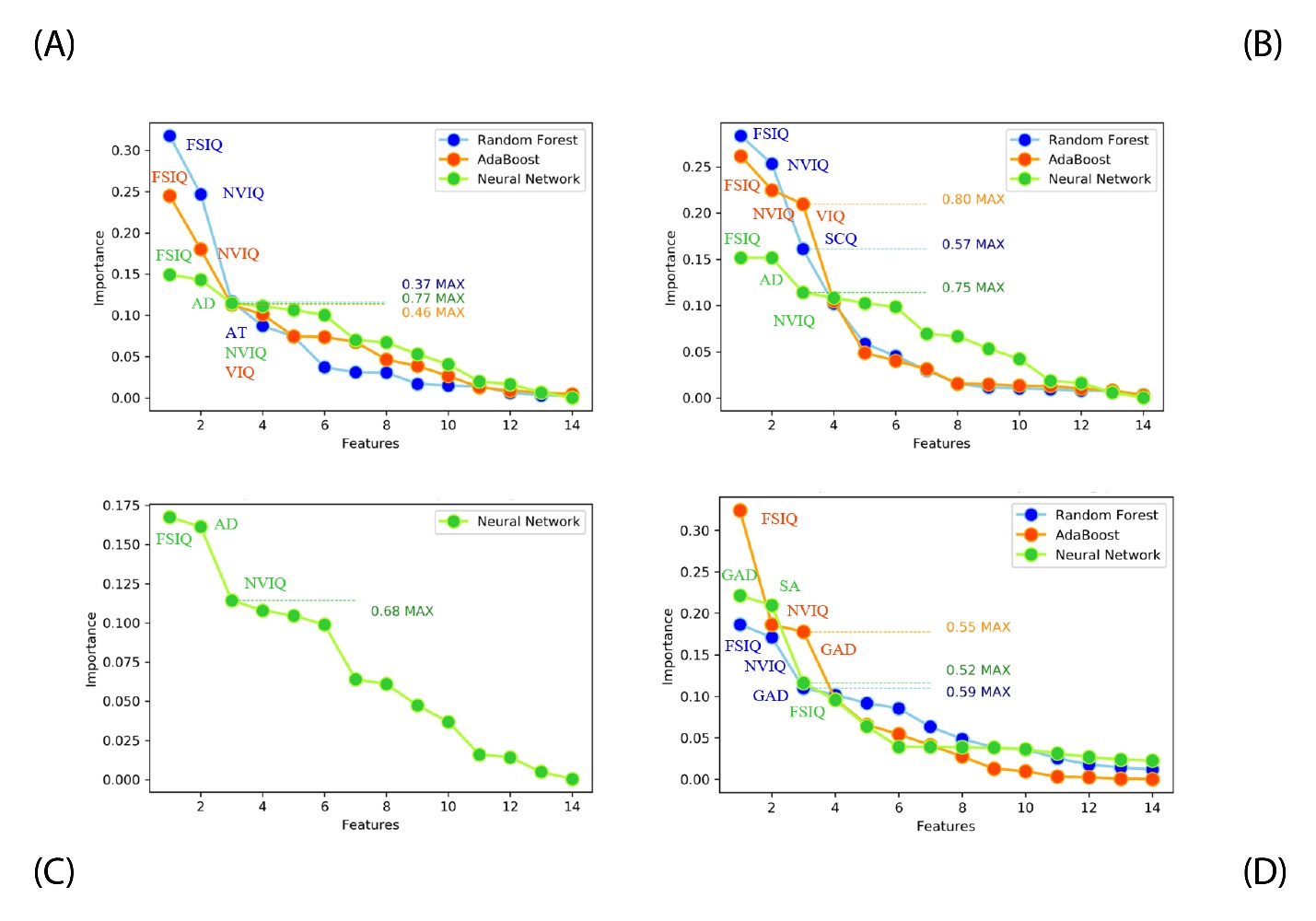 Figure 3. Ordered feature importance: (A) spatial presence, (B) engagement, (C) naturalness, (D) preference. MAX indicated the ratio between the importance scores for the 1st and 3rd features. FSIQ: Full-scale IQ, VIQ: Verbal IQ, NVIQ: Non-verbal IQ, AD: Anxiety Disorder, AT: Attention, GAD: Generalized Anxiety Disorder, SA: School Avoidance.PredictorsDescriptionVariable typeAgeAge in yearsInteger (range: 8 - 17)GenderParticipant genderBinary (male/female)Anxiety traits
(SCARED)Anxiety disorder (total score)Integer (range: 8-42; clinical cut-offs: 25 and 30)Anxiety traits
(SCARED)Panic disorder (or significant somatic symptoms)Integer (range: 0-8; clinical cut-off: 7)Anxiety traits
(SCARED)Generalized anxiety disorderInteger (range: 0-16; clinical cut-off: 9)Anxiety traits
(SCARED)Separation anxiety disorderInteger (range: 0-10; clinical cut-off: 5)Anxiety traits
(SCARED)Social anxiety disorderInteger (range: 0-14; clinical cut-off: 8)Anxiety traits
(SCARED)School avoidanceInteger (range: 0-7; clinical cut-off: 3)Attention (CBCL)ADHD problemsInteger (range: 50-78; clinical cut-off: 65)ASD Symptoms (SCQ)Total scoreInteger (range: 6-29; clinical cut-off: 15)IQ (WASI)Full-scaleInteger (range: 74-131)IQ (WASI)VerbalInteger (range: 74-127)IQ (WASI)Non-verbalInteger (range: 64-138)Previous VR experience Participant’s previous experience with VRBinary (yes/no)I preferred a VR bus to watching the video of a school busI preferred a VR bus to watching the video of a school busI preferred a VR bus to watching the video of a school busI preferred a VR bus to watching the video of a school busAll featuresAll featuresTop featuresTop featuresPrecisionBalanced AccuracyPrecisionBalanced AccuracyElastic net (α=0)0.50.3--Elastic net (α=1, l1=0) 0.30.2--Elastic net (α=1, l1=1)  0.40.3--Elastic net (α=1, l1=.5)  0.30.3--Neural network0.70.40.80.5Random forest0.80.50.80.8AdaBoost0.70.50.70.4TargetModelSCARED score <25
(N=16)SCARED score <25
(N=16)SCARED score <25
(N=16)SCARED score ≥25
(N=15)SCARED score ≥25
(N=15)SCARED score ≥25
(N=15)R2RMSEP-valueR2RMSEP-valueSpatial PresenceLinear0.560.550.0080.0150.940.6534Spatial PresenceQuadratic0.570.570.00380.490.700.0170EngagementLinear0.500.750.00210.000.900.9579EngagementQuadratic0.510.770.00960.550.620.0074